Publicado en Madrid el 23/05/2023 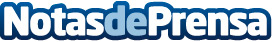 Misterio, amor, secretos y muertes: así es 'Camelias en noviembre'La escritora Ana María Rojas enamorará a los lectores con su primera novela en la que se mezcla toda la pasión de 'El tiempo entre costuras' y la habilidad para el suspense de HitchcockDatos de contacto:TregolamServicios editoriales918 67 59 60Nota de prensa publicada en: https://www.notasdeprensa.es/misterio-amor-secretos-y-muertes-asi-es Categorias: Nacional Literatura Entretenimiento http://www.notasdeprensa.es